S2. Fig. Distribution of the nine sample points within each study site.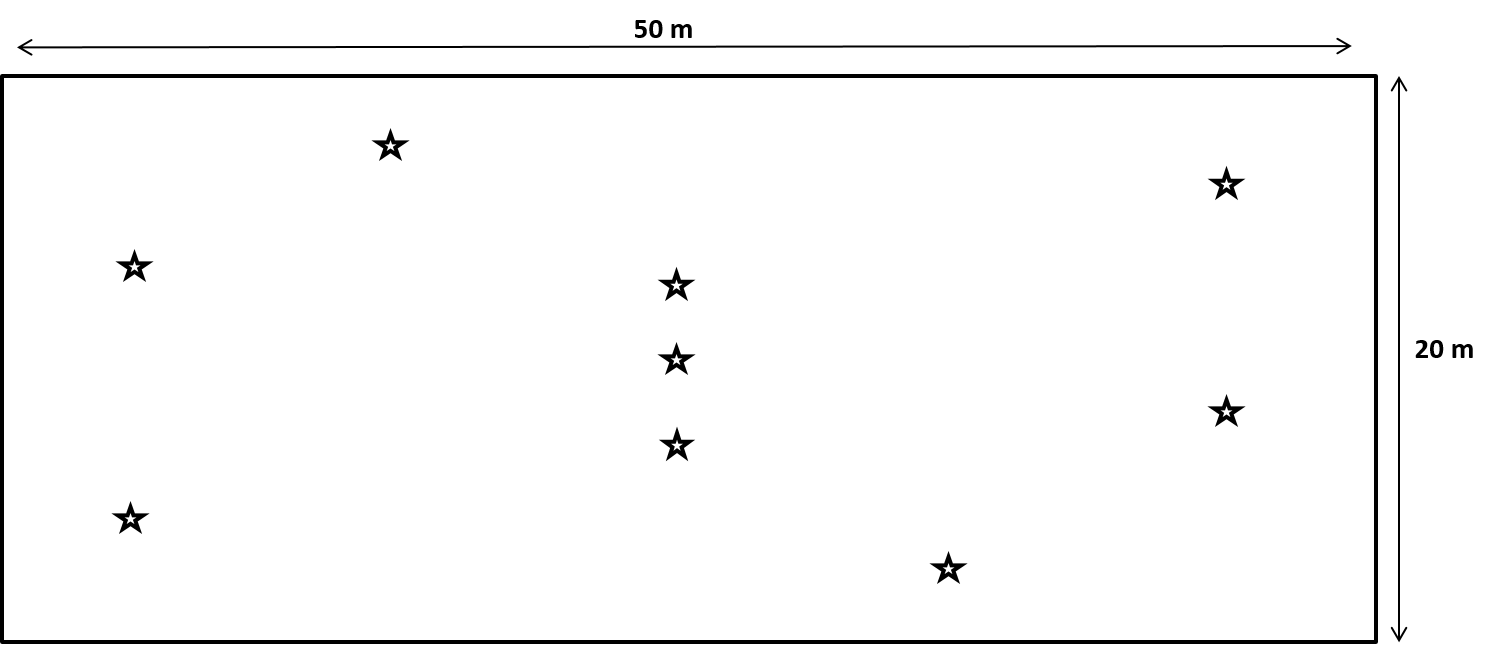 